Prašymas suteikti uab „investicijų ir verslo garantijos“ lizingo garantiją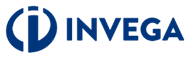 (prašymą pildo lizingo DAVĖJAS)Prašome suteikti lizingo garantiją nurodytomis sąlygomis:(privaloma pažymėti paskolos gavėjo statusą)Kitos reikšmingos lizingo suteikimo sąlygos pagal lizingo davėjų sprendimąLizingo užtikrinimo priemonės (neįskaitant lizinguojamo turto)Kitos užtikrinimo priemonės (trečiųjų asmenų laidavimai, garantijos, vekseliai, draudimas ir kt.)Prašymo suteikti UAB „INVESTICIJŲ IR VERSLO GARANTIJOS“ garantiją priedas Nr. 1*Prašymas gali būti pasirašytas ir kvalifikuotu elektroniniu parašuLizingo gavėjas Pavadinimas:Įmonės kodas:Lizingo davėjas Pavadinimas: SVV subjektas didelė įmonėFinansuojamas projektas  Naujas turtas Naujas turtas Nenaujas (iki 5 metų) turtas (prie prašymo turi būti pridėtas lizinguojamo turto vertinimas ne senesnis kaip 6 mėn.) Nenaujas (iki 5 metų) turtas (prie prašymo turi būti pridėtas lizinguojamo turto vertinimas ne senesnis kaip 6 mėn.) Nenaujas (virš 5 metų) turtas (prie prašymo turi būti pridėtas: nepriklausomo turto vertintojo atliktas lizinguojamo turto vertinimas ne senesnis kaip 6 mėn. ir pagrindimas kaip naujas lizinguojamas turtas prisidės prie lizingo gavėjo veiklos produktyvumo didinimo) Nenaujas (virš 5 metų) turtas (prie prašymo turi būti pridėtas: nepriklausomo turto vertintojo atliktas lizinguojamo turto vertinimas ne senesnis kaip 6 mėn. ir pagrindimas kaip naujas lizinguojamas turtas prisidės prie lizingo gavėjo veiklos produktyvumo didinimo) Tiesioginis lizingas Atgręžtinė finansinė nuoma (lizingas)Lizinguojamo turto pardavėjasTURTAS pavadinimas pagaminimo data, modelis)TURTO pirkimo kaina, EurLizingo DAVĖJO lėšos/ lizinguojama suma, EurLizingo gavėjas nuosava dalis, eurIš viso:Dalys projekte, %Patvirtiname, kad: Patvirtiname, kad: Patvirtiname, kad: Patvirtiname, kad:  Lizinguojamas turtas yra materialusis turtas arba materialusis turtas kartu su susijusiu nematerialiuoju turtu (su programine įranga, licencija ir kt.); Lizinguojamas turtas yra materialusis turtas arba materialusis turtas kartu su susijusiu nematerialiuoju turtu (su programine įranga, licencija ir kt.); Lizinguojamas turtas yra materialusis turtas arba materialusis turtas kartu su susijusiu nematerialiuoju turtu (su programine įranga, licencija ir kt.); Lizinguojamas turtas yra materialusis turtas arba materialusis turtas kartu su susijusiu nematerialiuoju turtu (su programine įranga, licencija ir kt.); Lizinguojamas turtas yra atskiriama pastatų, patalpų ir (ar) kito nekilnojamojo turto dalis; Lizinguojamas turtas yra atskiriama pastatų, patalpų ir (ar) kito nekilnojamojo turto dalis; Lizinguojamas turtas yra atskiriama pastatų, patalpų ir (ar) kito nekilnojamojo turto dalis; Lizinguojamas turtas yra atskiriama pastatų, patalpų ir (ar) kito nekilnojamojo turto dalis;Planuojama sukurti naujų darbo vietų:Projekto vykdyto vieta:  LizingasLizingasLizingo suma, EURMetinės palūkanos (marža + kintama bazė):Lizingo sumos sumokėjimo terminas:Lizingo grąžinimo atidėjimo terminas:Lizingo grąžinimo grafikas:(numatytas grafikas turi būti pridedamas kartu su dokumentais garantijai suteikti) Įkeičiamas turtas Rinkos vertė, EurĮKEITIMO EILIŠKUMAS(pirminis, antrinis, tretinis ir t.t.)Garantija Prašoma garantuoti lizingo sumos dalis, %PRIEDAS prie prašymoLizingo DavėjasLizingo DavėjasLizingo davėjo patvirtinimai: Lizingo gavėjui ir jo naudos gavėjui, kaip jis apibrėžtas Lietuvos Respublikos pinigų plovimo ir teroristų finansavimo prevencijos įstatymo 2 straipsnio 14 dalyje, arba fiziniams ir juridiniams asmenims, kurių naudai bus naudojamos lizingo lėšos, nėra taikomos sankcijos (bet kokios prekybinės, ekonominės ar finansinės sankcijos, embargai ar kitos ribojančios priemonės), kurias nustato, taiko ar administruoja Jungtinių Tautų Saugumo Taryba, Europos Sąjunga, Lietuvos Respublika, Jungtinių Amerikos Valstijų Vyriausybė (įskaitant Jungtinių Amerikos Valstijų Iždo departamento Užsienio lėšų kontrolės biurą (angl. The Office of Foreign Assets Control of the U.S. Department of the Treasury)), Jungtinė Didžiosios Britanijos ir Šiaurės Airijos Karalystė.“ Lizingo gavėjas ar jo naudos gavėjas nėra „priedangos įmonė“ arba nekuria „priedangos įmonės“, kaip tai nurodoma Komisijos komunikate dėl naujų prieš mokesčių vengimą nukreiptų reikalavimų, nustatytų Europos Sąjungos teisės aktuose, kuriais konkrečiai reglamentuojamos finansinės ir investicijų operacijos (Nr. C(2018) 1756, 21.3.2018). Patvirtiname, kad naudos gavėjas neturi susitarimo ar keleto susitarimų, kurie sudaryti siekiant - gauti mokestinį pranašumą, kuris prieštarauja taikytinų mokesčių teisės aktų tikslams.  Lizingo gavėjas atitinka minimalių patikimų mokesčių mokėtojų kriterijus, nustatytus Lietuvos Respublikos mokesčių administravimo įstatymo 401 straipsnyje. Atitiktis šiam reikalavimui nustatoma pagal viešai paskelbtą Valstybinės mokesčių inspekcijos prie Lietuvos Respublikos finansų ministerijos informaciją, skelbiamą interneto svetainėje adresu https://www.vmi.lt/evmi/mokesciu-moketoju-informacija. Lizingo davėjo darbuotojas, administruojantis lizingo suteikimą:Mobilus telefonas:El. paštasLizingo davėjo atstovo pareigosParašas*, vardas, pavardė